Сиверское городское поселение.деревня Куровицы – 8 участков (318, 315, 314, 313, 312, 316, 311, 317)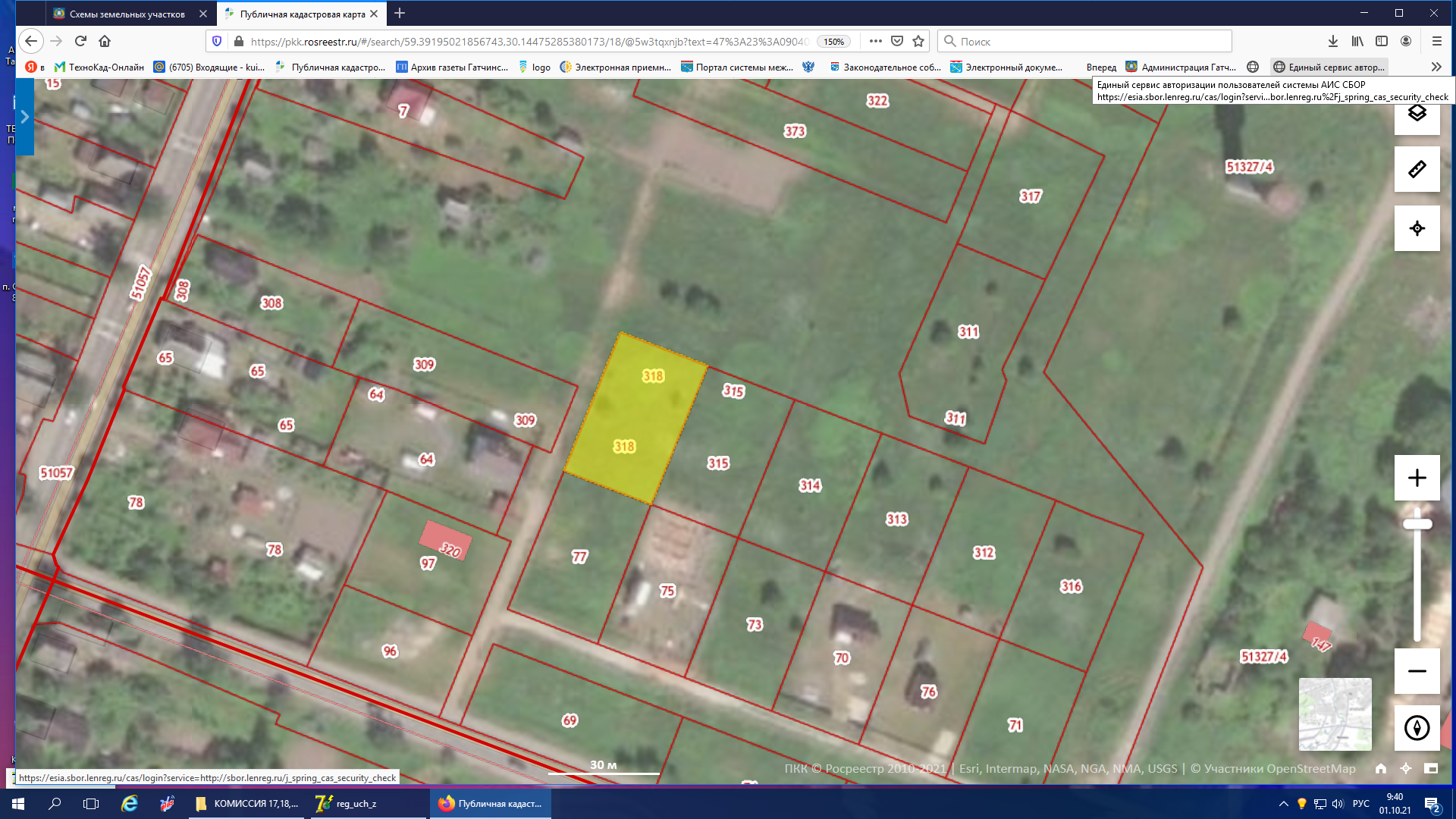 г.п. Дружная Горка, ул. Горького, д. 34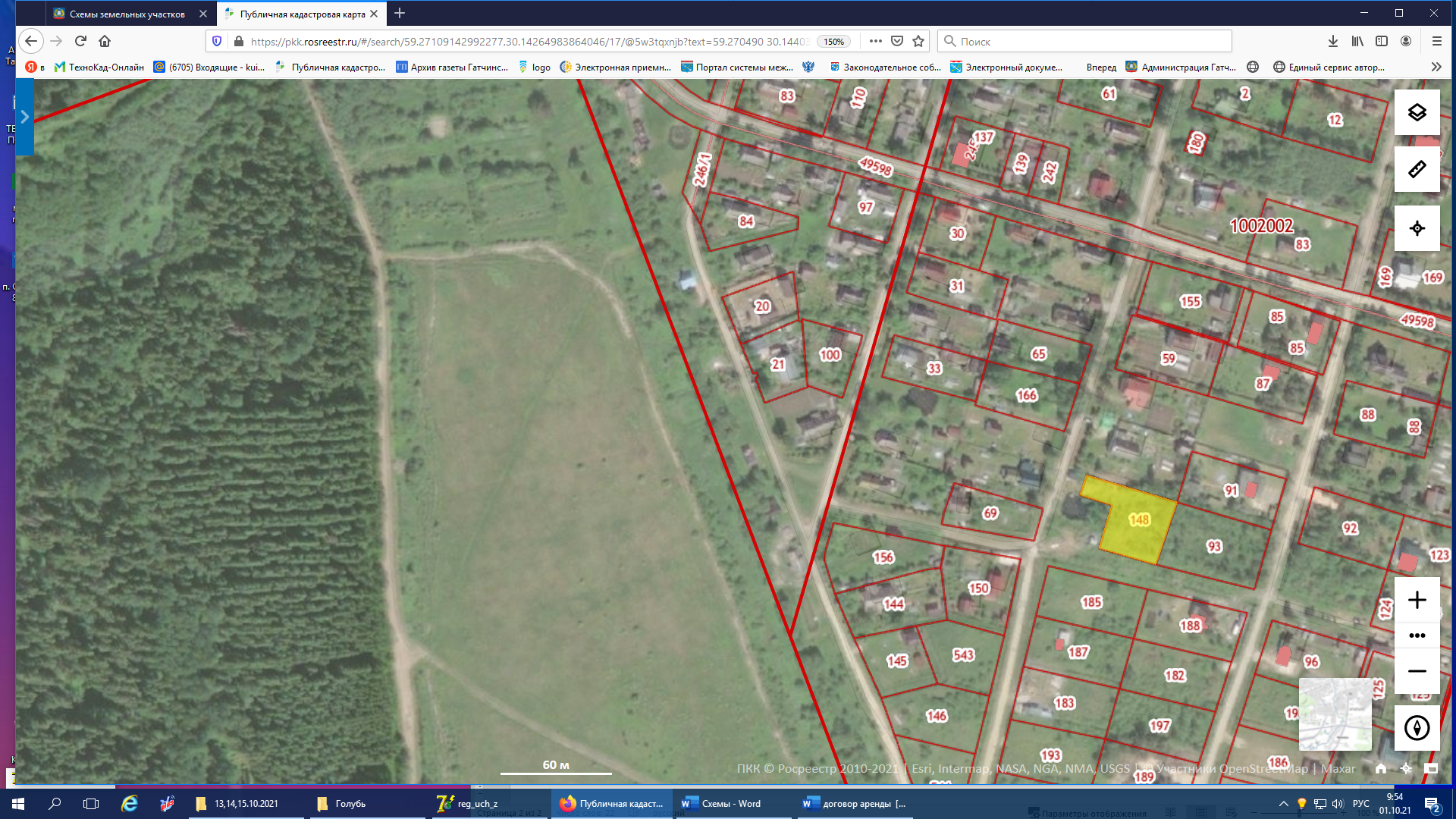 П. Сусанино, пер. Крайний, уч. 3а.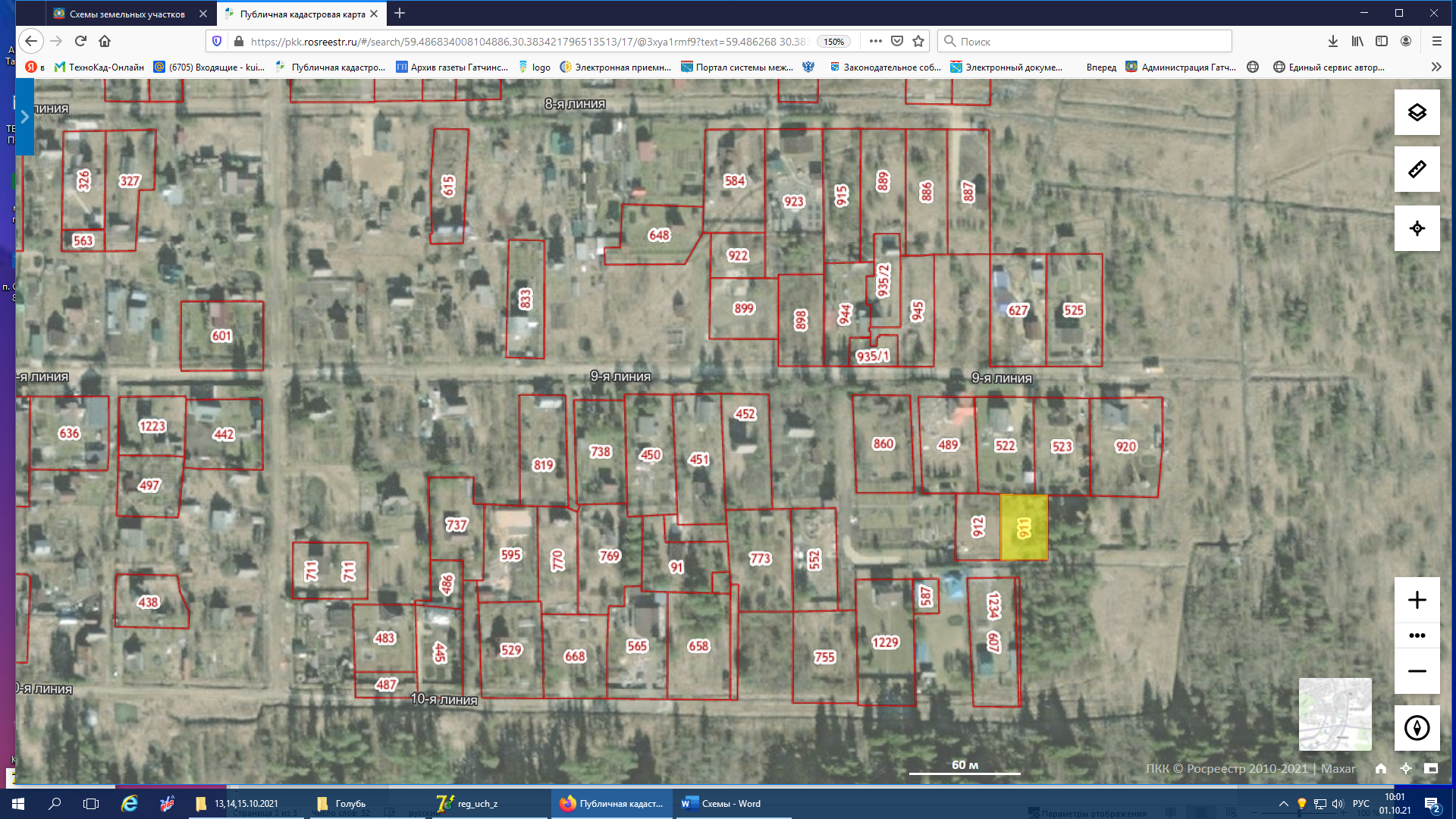 Д. Малое Верево, ул. Огородная 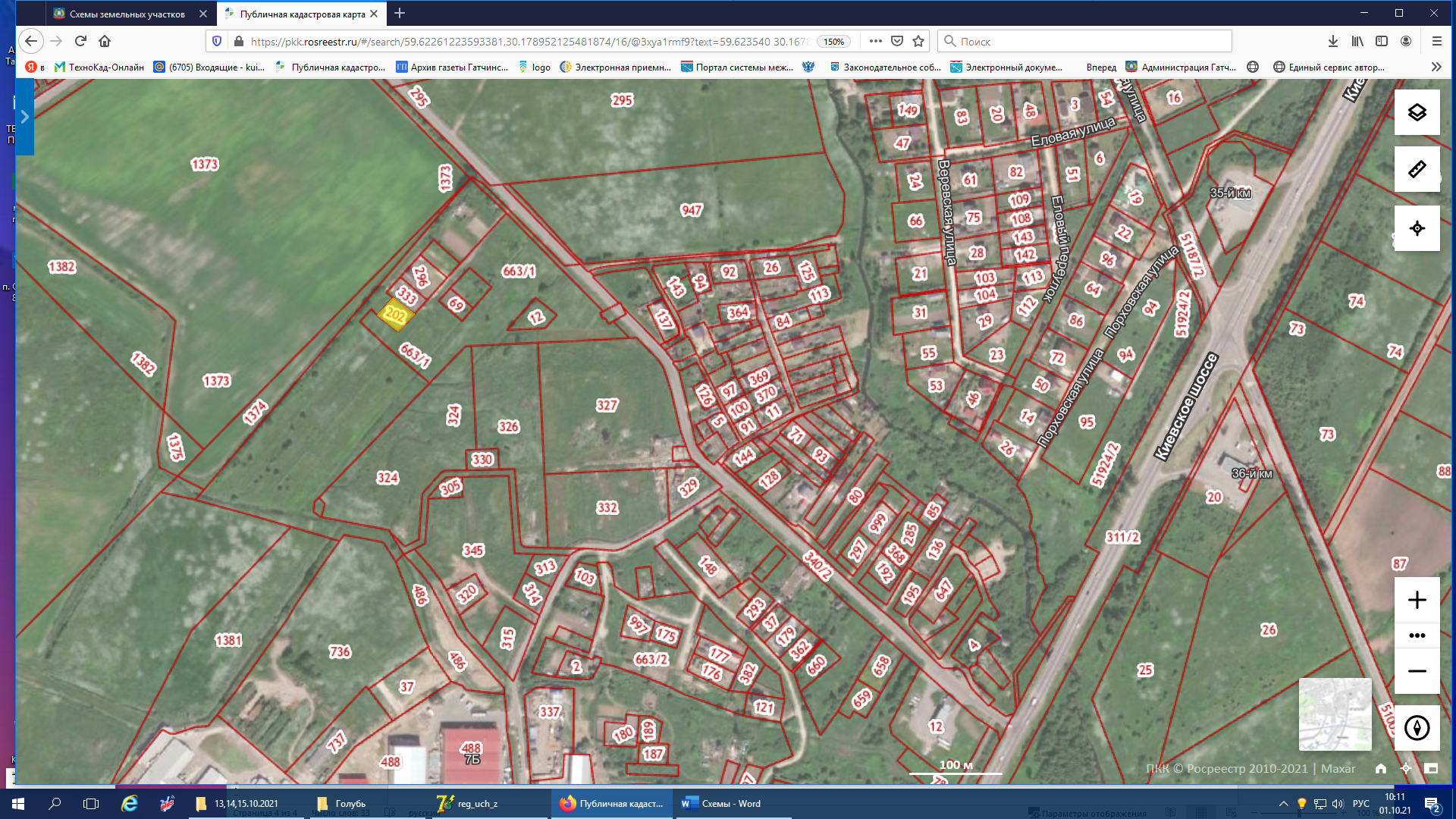 д. Малое Верево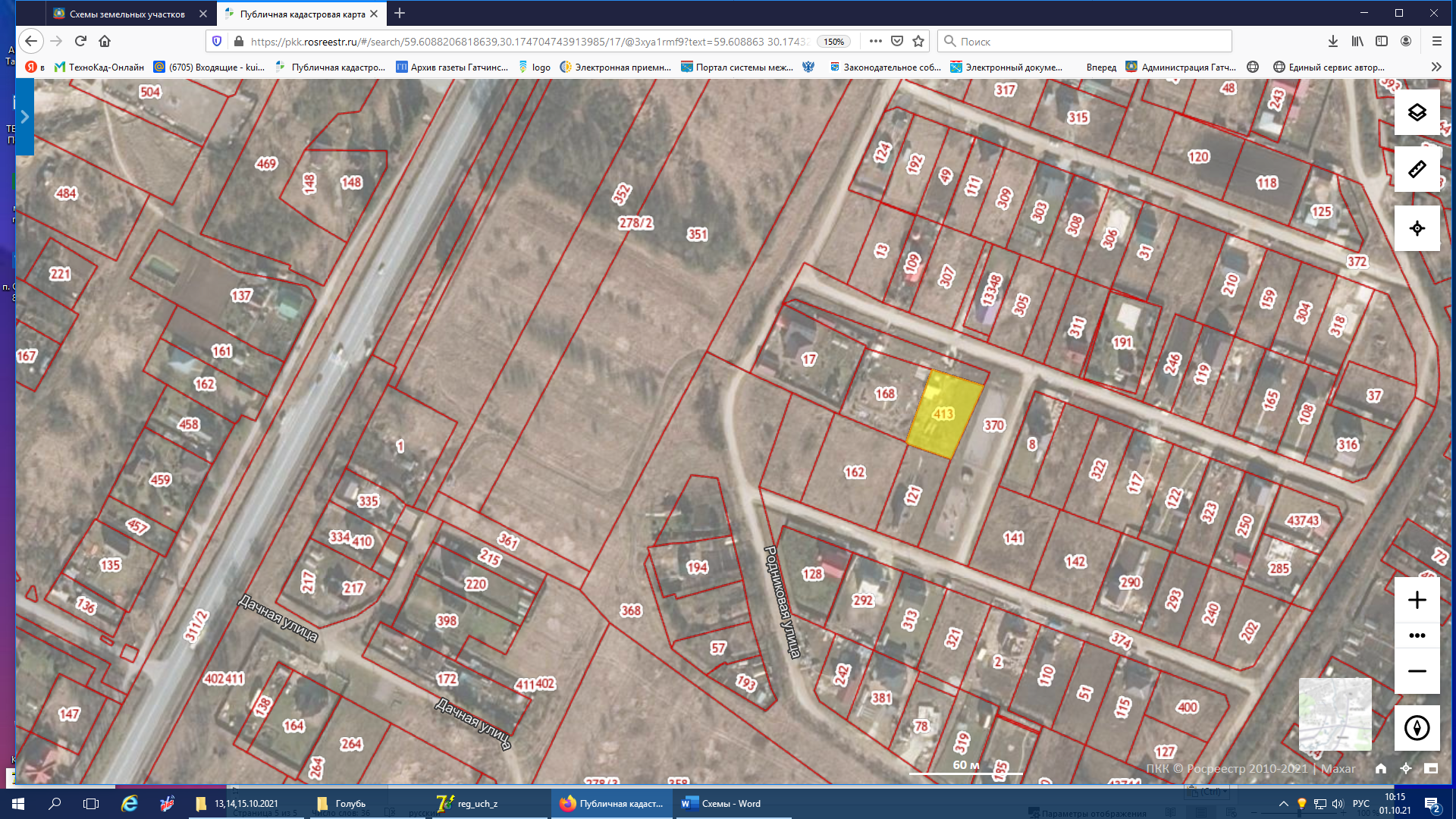 